Name: ____________________		Department: _________________________		 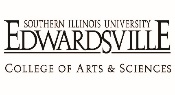 Today’s date: ______________		Date/time needed: _______________					(1 business day min. / 2 business days min. for copies from books)This order is:	reading material _____	    a worksheet_____	a quiz_____	an exam _____	(please check one; see note below)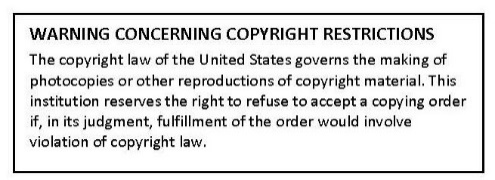 Number of Copies: ___________	If from a book, page #s:____________   Number of Originals: __________   	Are originals back to back?     Yes    No(the number of pages submitted; already back to back = 2 pages)Paper Color: (please choose one)White		Yellow		Pink		Lilac		Salmon				Blue		Green		Goldenrod	Ivory		Gray		Finishing: 	Collate _____		Staple _____		3-hole punch _____Special Instructions: NOTE: Reading materials may not exceed 6 single pages (originals already back to back = 2 single pages) and will automatically be copied back to back. Class notes/outlines, study guides, PowerPoint slides, etc., fall into this category. Reading materials longer than 6 single pages should be placed on Blackboard. Worksheets are pages to be completed by students; they must have more than one question/problem, etc., per set or else will be treated as readings. Worksheets, quizzes, and exams may be single-sided copies; please note in Special Instructions.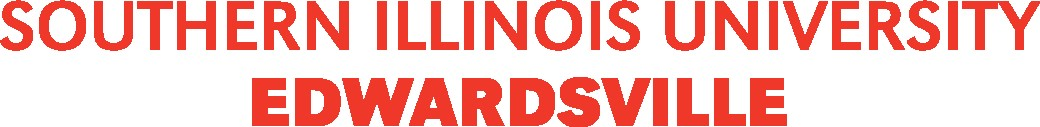 Name: ____________________		Department: ____________________		 Today’s date: ______________		Date/time needed: _______________					(1 business day min. / 2 business days min. for copies from books)This order is:	reading material _____	    a worksheet_____	a quiz_____	an exam_____	
(please check one; see note below)Number of Copies: ___________	If from a book, page #s:____________   Number of Originals: __________   	Are originals back to back?     Yes    No(the number of pages submitted; already back to back = 2 pages)Paper Color: (please choose one)White		Yellow		Pink		Lilac		Salmon				Blue		Green		Goldenrod	Ivory		GrayFinishing: 	Collate _____		Staple _____		3-hole punch _____Special Instructions: NOTE: Reading materials may not exceed 6 single pages (originals already back to back = 2 single pages) and will automatically be copied back to back. Class notes/outlines, study guides, PowerPoint slides, etc., fall into this category. Reading materials longer than 6 single pages should be placed on Blackboard. Worksheets are pages to be completed by students; they must have more than one question/problem, etc., per set or else will be treated as readings. Worksheets, quizzes, and exams may be single-sided copies; please note in Special Instructions.